Seventeenth Sunday after Pentecost	                                                   October 2, 2002                          PRELUDE                                     Prelude, Op. 50, no. 5			  Foote (1853-1937)      WELCOME & ANNOUNCEMENTS      INTROIT	                                     Let All the World		          Routley (1917-1982)                 CALL TO WORSHIP                                                                                           Bill Pannill       Leader: Write the vision; make it plain for all to see:       People: God longs to gather all the peoples of the earth.       Leader:  Our faith may be small,       People: But God’s power is great.       Leader:  Let us worship God.MORNING PRAYER      *OPENING HYMN 396		Brethren, We Have Met to Worship 	          Holy MannaCALL TO CONFESSIONPRAYER OF CONFESSION                 God of grace, we confess the seed of faith within us is small. Hope is often absent; love is frequently inconvenient. Our sin keeps us separate, unable to respond to you and our neighbors. Forgive us, lord, this and all our sin. Tend to us in mercy, that we may grow in the ways of faith, hope, and love, after the example of Jesus Christ.SILENT PRAYERASSURANCE OF PARDON*GLORIA PATRI #581					                                        Greatorex FIRST SCRIPTURE LESSON                                                             Romans 8:31-34 p. 919                                                                      ANTHEM		                         In Remembrance			     Red (1936-2013)		                 	(text can be found in hymn 521)    SECOND SCRIPTURE LESSON                                                               Luke 15:5-6 p. 850   SERMON	                                               If…	                                        Rev. Patrick Pettit*AFFIRMATION OF FAITH	    The Apostles’ Creed	   Hymnal p. 35THE LORD’S SUPPERInvitationGreat ThanksgivingCommunion of the PeoplePASTORAL PRAYER  *CLOSING HYMN 546		Lord, Dismiss Us With Your Blessing	      Sicilian Mariners   *CHARGE & BENEDICTION   POSTLUDE                                                  Postlude in C	          			           Foote        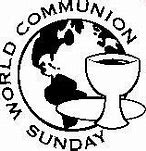 *PLEASE STAND IF ABLE.     Link for this week’s service is: https://youtu.be/lY5Jxu_AiakAudio aids are available for your convenience.Please be aware that they do not function until after the service begins.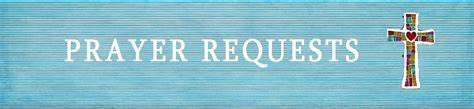 The Legacy: Mary June CookRegency at Augusta:  Edie LawrenceShenandoah Nursing Home: Rubye SchwabSummit Square: Lillian HryshkanychHome: Dick Huff, Nancy Garber, Mary Ultee, Mary Ann Maupin, Walt Flora, Warner & Linda Sandquist. Mike Cunningham, Ruth and Lewis Kelley.Friends and Family: Erwin Berry (Joan), Bill Bromley, Ron & Sarah Buckalew, Jean Custen, Jerry Hughes, Sally McNeel, Bill Metzel (Joyce Tipton), Col. Stuart Roberts (Mark Henderson), Danny Smith (Nancy Hypes), Paul Watts (Colleen Cash). Military: Carson CraigOur Christian Sympathies to the family of Tom Bellamy who died on September 25, 2022.Waynesboro Symphony will have its first concert of the season here today at 3PMFirst Friday Organ Concert with Lite Lunch, October 7, 12:15 PMPotluck lunch Sunday October 9 after Worship; 3 PM concert United States Air Force wind quintet 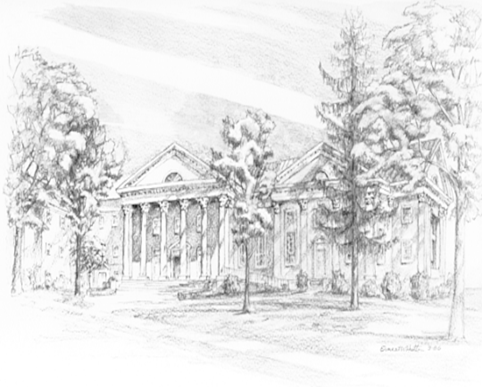               P O Box 877                 249 South Wayne Avenue              Waynesboro, Virginia            (540) 949-8366               Church Website:  www.firstpresway.org                  Preschool Website:  www.firstprespre.org       Email:  church@firstpresway.com